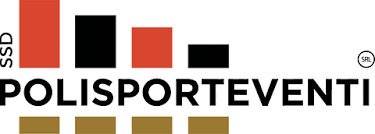 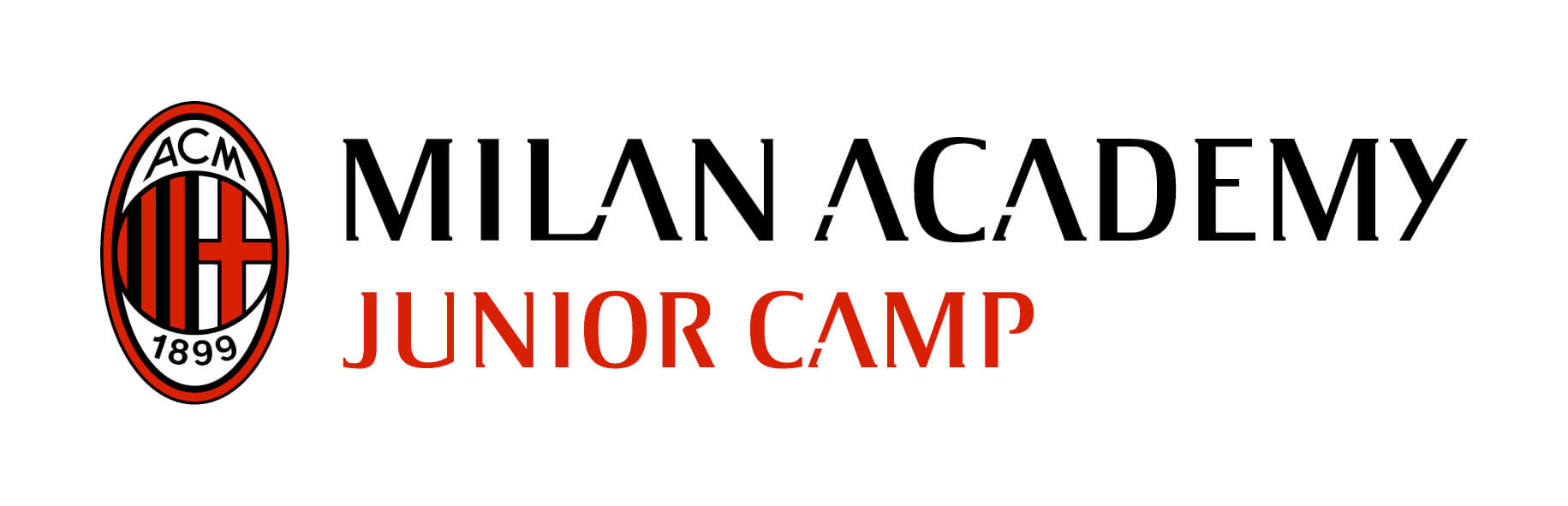 STAGE  BAYONNE/ 17-18-19  AVRIL  2023PRÉNOM:  ____________________      NOM: ____________________________Adresse _______________________________________  n° ______    Cod. Postale  _________    Ville  _______________________________    Région________________________________    Nationalité' ____________________________________Date Naissance   ______ /______ / ______   Lieu  de naissance__________________________TAILLE  CM  _________        POIDS  KG   _________   Gardien buts               Club sportif     ______________________________    Place   ________________________SÉCURITÉ SOCIALE                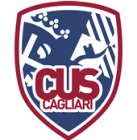    Certificat Medicale   (Obligatoire)     REDIGÉ LE DATE  _____________________   Si Allergie??   _____________________________________________________________Intolérance Alimentaire _______________________________________________________Parents / Responsables PRÉNOM:____________________________ NOM  ______________________________Tel.  ___________________________         Tel Mobile   ___________________________Mail  Parents _________________________________________________                             INFORMATION/INSCRIPTION: MR RAGAZZINI BENOIT 0699610669 –                                                       E.Mail: milancampfr@gmail.com                                                             Rue Harry Owen Roë, 64100 Bayonne